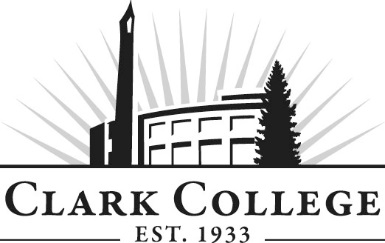 EMT ADVISORY COMMITTEE MEETING MINUTESTuesday, June 12, 2018 * 12:00 pm – 2:00 pmNorthwest Regional Training Center – Board RoomMembers Present: Shaun Ford, North County EMS (Committee Chair); Pete Adams, Vancouver Fire Dept.; John Griffith, AMRMembers Absent: Deanna Richardson, AMR; Kendon Fisher, SphereMD; Ron Stewart, Cowlitz EMS; Paul Bennett, Camas-Washougal Fire Department; James Eagon, CRESA Clark College: Holly Edwins, EMT Lead Instructor; Brenda Walstead, Dean of Business & Health Sciences; Shelley Ostermiller, Associate Director, Advising – Health Occupations; Heather King, BHS Unit Operations ManagerGuests: Eric Simukka, Clark County Fire District #6; Dave Sinclair, Clark County Fire District #6 Committee Chair Shaun Ford called the meeting to order at 12:04 p.m. and introductions were made.Minutes of the Previous MeetingThe minutes of November 14, 2017 were presented:  made a motion to approve as written; this was seconded by and passed unanimously: as a quorum was not present, the votes were sent for approval by electronic vote.As of November 11 2017, the minutes have been approved.Next Meeting DateThe committee will meet again on Tuesday, November 13, 20 (thanksgiving week), 27Office of Instruction UpdatesProposed Paramedic DegreeTask BookDiscussion ItemsShaun adjourned the meeting at 1:40.pmPrepared by SueAnn McWatters